     Colegio  República Argentina          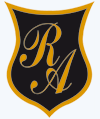  O’Carrol  # 850-  Fono 72- 2230332                                       RancaguaEDUCACIÓN FÍSICA 1° BÁSICO SEMANA 7 DEL 11 AL 15 DE MAYO Vamos mis lindas alumnas, con entusiasmo, a ponerle ganas motiven a sus familias, que Dios las bendiga.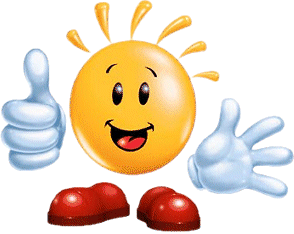       Introducción.: Estimadas estudiantes esta semana continuaremos trabajando para desarrollar las habilidades motrices  y a través de actividades que han de realizar en casa con la ayuda de sus apoderados. La idea es que las estudiantes se mantengan activas, realizando actividad física para estar contentas y desviar la atención de la situación que estamos viviendo.Un abrazo fraterno mucha fe y unión.OA: Demostrar habilidades motrices básicas de locomoción, coordinación y equilibrio a través de una variedad de juegos y actividades deportivas demostrando disposición a mejorar su condición física.Contenidos: Habilidades motrices básicas (coordinación, equilibrio, saltar, caminar, etc.)Se recomienda trabajar observando videos como apoyo visual, ingresando a los siguientes links: https://www.youtube.com/watch?v=q8FCa4baLnUhttps://www.youtube.com/watch?v=3wdLezvyPQIhttps://www.youtube.com/watch?v=dlijbalmkw8